September – November Sunday School curriculum9:15 SERVICE: PREK- 2ND GRADE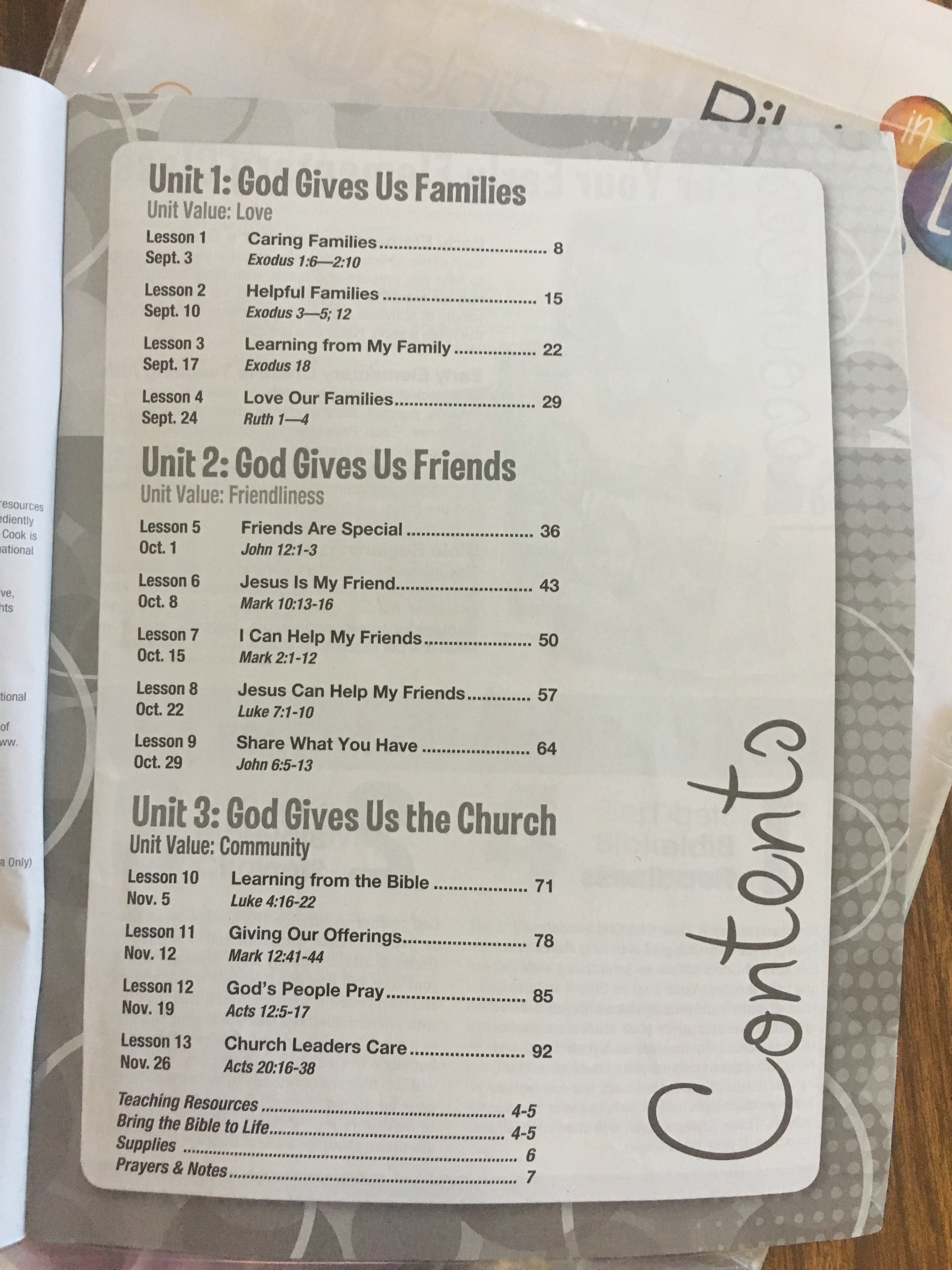 9:15 SERVICE: 3RD – 5TH GRADE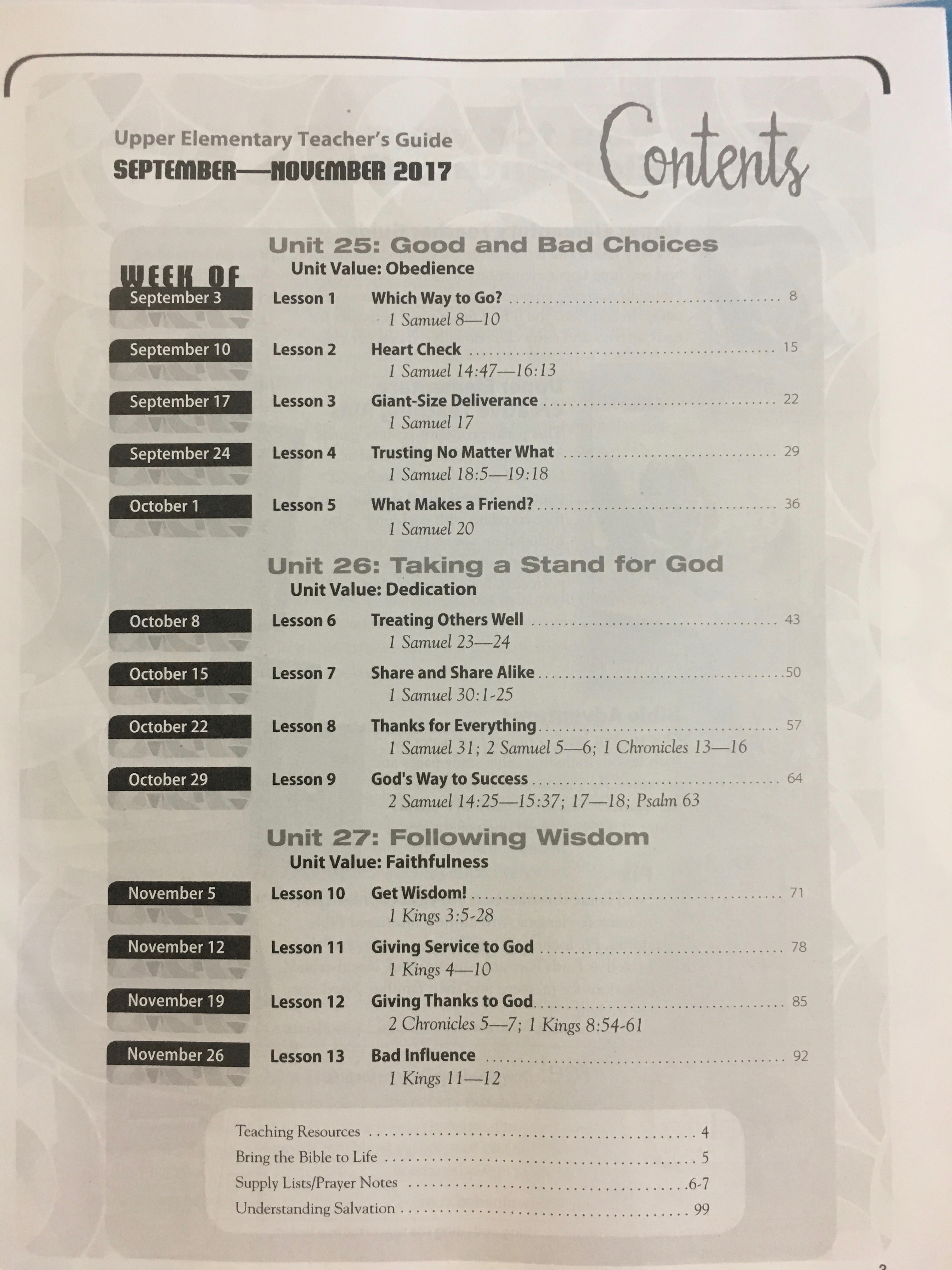 9:15 SERVICE: MIDDLE SCHOOL (6TH-8TH)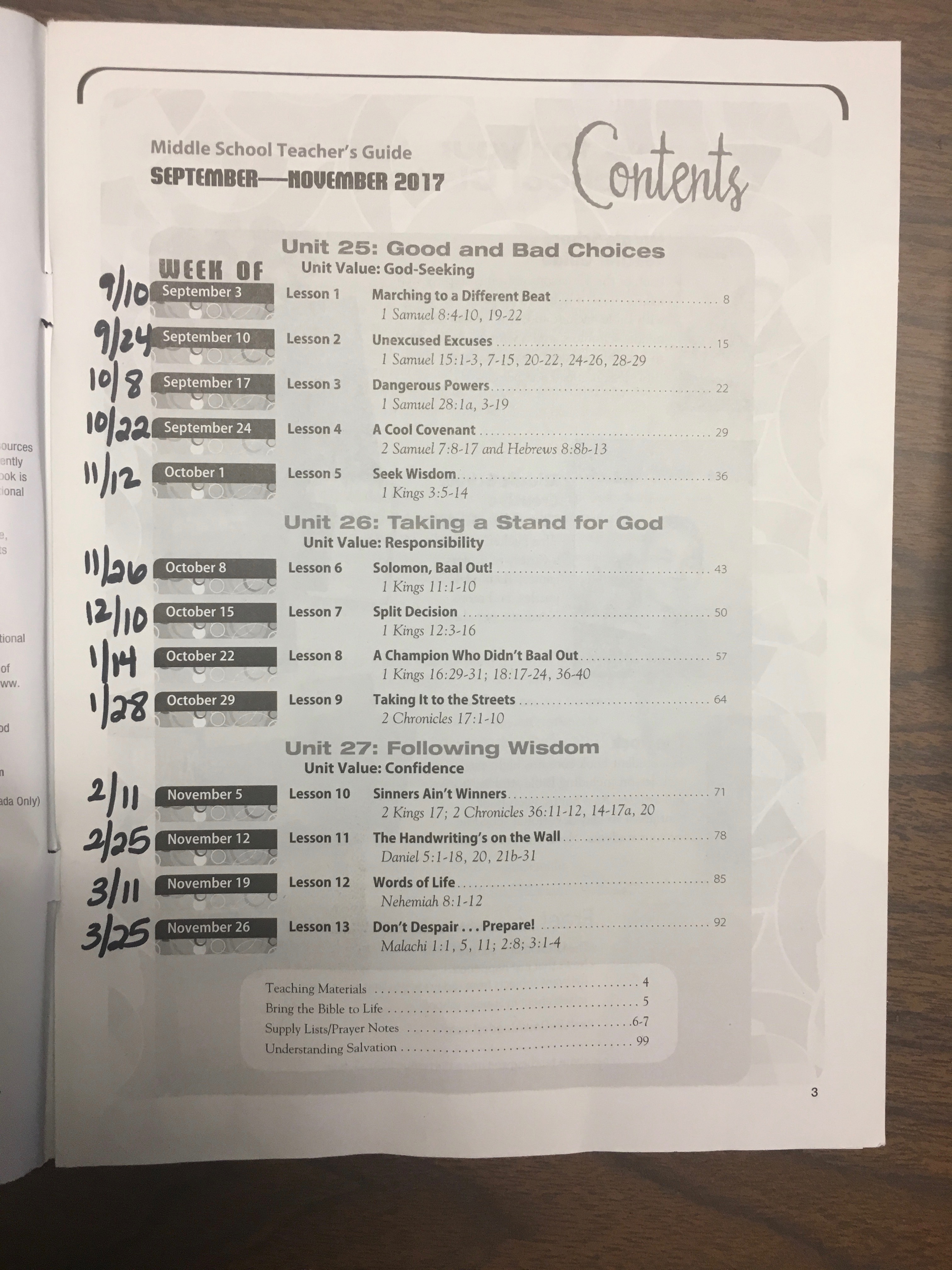 11:15 SERVICE: All graders, 5th and under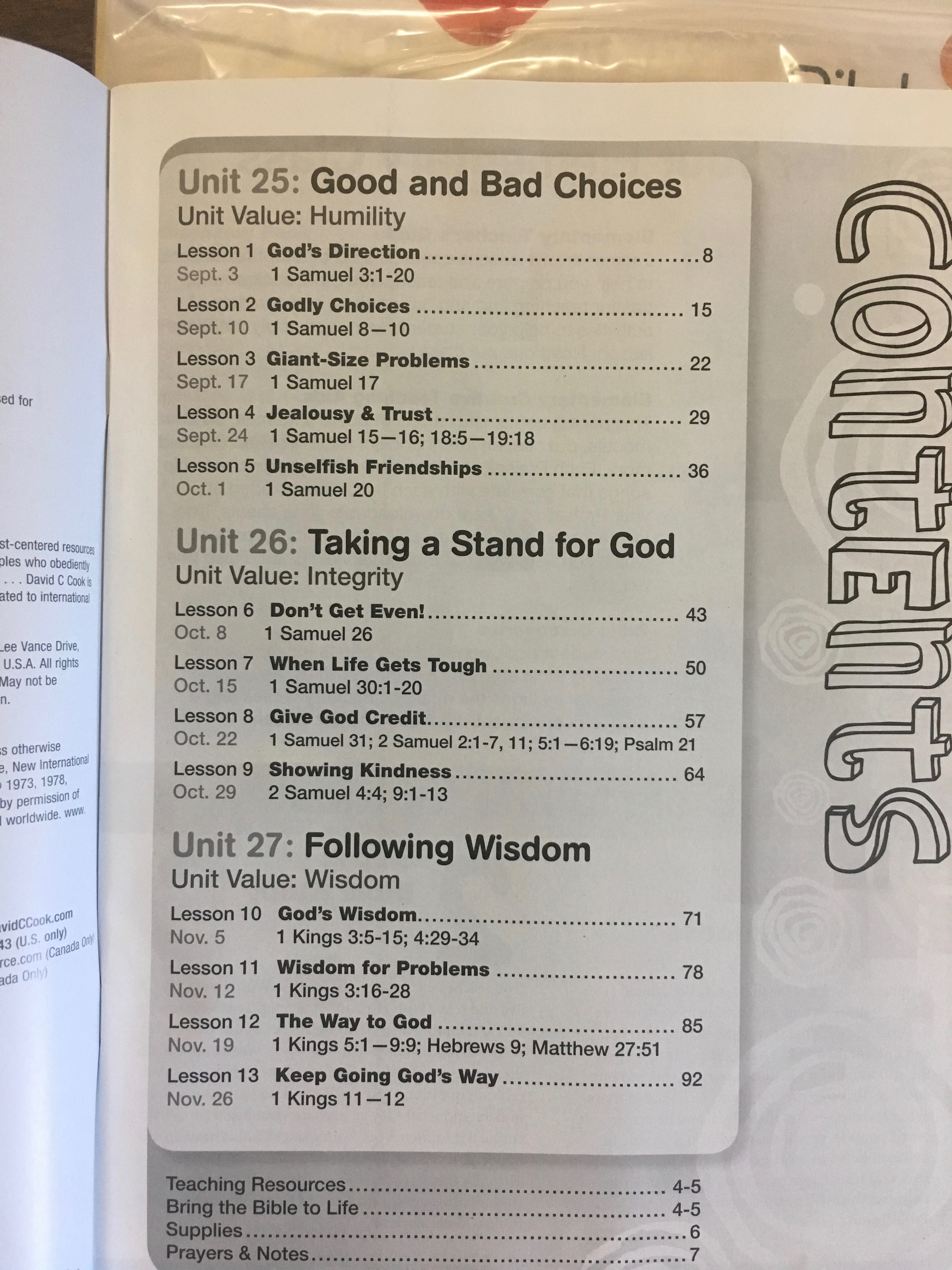 